Furries vs Fairies
Special Price List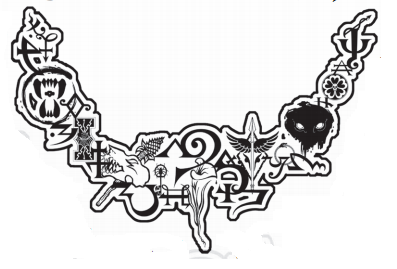 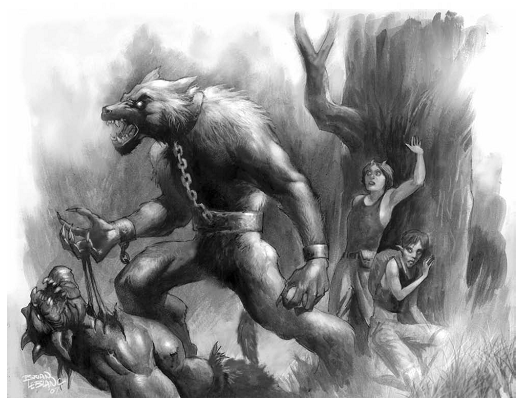 Can o’ soft drink: 			$0.80Chips						$3.00Water						$0.50Sarsaparilla					$1.20Pies							$2.00Salsa Dip					$2.50
Standard Adventurer’s Kit:	$4.00
   - 1 packet of Chips
   - 2 Cans o’ Cool Drink Yes, I am aware that some things are still at normal prices.
And Yes, I know sugar free creaming soda defeats the purpose of creaming soda.These Special Prices are Valid ONLY for the FvF event.
For queries please speak to Frames 
